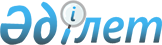 О внесении дополнения в Указ Президента Республики Казахстан, имеющий силу Закона, "О налогах и других обязательных платежах в бюджет"Закон Республики Казахстан от 27 мая 1997 г. N 114-I

      Внести в Указ Президента Республики Казахстан, имеющий силу Закона, от 24 апреля 1995 г. N 2235 Z952235_ "О налогах и других обязательных платежах в бюджет" (Ведомости Верховного Совета Республики Казахстан, 1995 г., N 6, ст. 43; N 12, ст. 88, 89; N 23, ст. 152; Ведомости Парламента Республики Казахстан, 1996 г. N 1, ст. 180, 181; N 11-12, ст. 257; N 15, ст. 281; N 23-24. ст. 416; Закон Республики Казахстан "О внесении изменений и дополнений в Указ Президента Республики Казахстан, имеющий силу Закона, "О налогах и других обязательных платежах в бюджет" и признании утратившими силу некоторых законодательных актов" от 28 февраля 1997 г., опубликованный в газетах "Егемен Казахстан" и "Казахстанская правда" 1 марта 1997 г., Закон Республики Казахстан "О внесении изменений и дополнений в Указ Президента Республики Казахстан, имеющий силу Закона, "О налогах и других обязательных платежах в бюджет" от 11 апреля 1997 г., опубликованный в газетах "Егемен Казахстан" и "Казахстанская правда" 15 апреля 1997 г.) следующее дополнение: 

      подпункт 3) пункта 1 статьи 49 дополнить словами "за исключением строительства жилища и крупных приобретений строительных материалов для такого строительства". 

 

     ПрезидентРеспублики Казахстан
					© 2012. РГП на ПХВ «Институт законодательства и правовой информации Республики Казахстан» Министерства юстиции Республики Казахстан
				